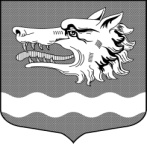 Администрация муниципального образования Раздольевское сельское поселение муниципального образования Приозерский муниципальный район Ленинградской областиПОСТАНОВЛЕНИЕот 27 января 2023 года							                                 № 17Об отмене постановления администрации муниципального образования Раздольевское сельское поселение муниципального образования Приозерский муниципальный район Ленинградской области от 15.12.2020 года № 299 «Об утверждении административного регламента осуществления муниципального контроля за использованием и охраной недр при добыче общераспространенных полезных ископаемых, а также при строительстве подземных сооружений, не связанных с добычей полезных ископаемых на территории муниципального образования Раздольевское сельское поселениеВ связи с протестом Ленинградской межрайонной природоохранной прокуратуры, в соответствии с Федеральным законом от 06.10.2003 N 131-ФЗ "Об общих принципах организации местного самоуправления в Российской Федерации", руководствуясь Федеральным законом от 30.04.2021 года № 123-ФЗ «О внесении изменений в Закон Российской Федерации «О недрах», статьей 1 Федерального закона «О лицензировании отдельных видов деятельности» и признании утратившими силу Постановления Верховного Совета Российской Федерации «О порядке введения в действие Положения о порядке лицензирования пользования недрами» и отдельными положениями законодательных актов Российской Федерации,  администрация муниципального образования Раздольевское сельское поселение муниципального образования Приозерский муниципальный район Ленинградской области  ПОСТАНОВЛЯЕТ:1. Постановление администрации муниципального образования Раздольевское сельское поселение муниципального образования Приозерский муниципальный район Ленинградской области от 15.12.2020 года № 299 «Об утверждении административного регламента осуществления муниципального контроля за использованием и охраной недр при добыче общераспространенных полезных ископаемых, а также при строительстве подземных сооружений, не связанных с добычей полезных ископаемых на территории муниципального образования Раздольевское сельское поселение» отменить.2. Контроль за исполнением постановления оставляю за собой.3.Настоящее постановление подлежит опубликованию на официальном сайте муниципального образования Раздольевское сельское поселение Раздольевское.РФ и в средствах массовой информации. Вступает в силу с момента его опубликования.Глава администрации                                                                                    В.В. Зайцева		Исп.: Шехмаметьева А.Ш.,66-718Разослано: дело-2, прокуратура-1, сайт-1, Леноблинформ -1.